ТЕХНОЛОГИЧЕСКАЯ КАРТАвоспитательного мероприятияв контексте требований ФГОСАвтор: студентка Рогачева Марина СергеевнаНазвание мероприятия: «Патриоты-знатоки»Форма проведения: викторина.Возраст участников: 3-4 классНаправление: патриотическое воспитание- воспитание патриотических чувств Содержание деятельности (формируемая ценность) Оказание помощи при построении фундамента патриотических ценностейПреимущественные виды деятельности- приобретение опыта сотрудничества со сверстниками (работа в группах, парах)Планируемые воспитательные результаты:- воспитание у школьников чувств и любви к Родине;- усиление внимания к патриотическому воспитанию;- воспитание мотивированного жизненно-заинтересованного отношения к труду и формированию соответствующих качеств личности: умения работать в коллективе, чувства самостоятельности, самоутверждения, ответственности;- формирование первичных представлений о самом себе, установка на самопознание и самооценку;    Планируемые личностные результаты: - формирование уважительного отношения к окружающим;- формирование целостного взгляда на мир;- формирование патриотических ценностей и чувств;Блок 1. Самоопределение:- внутренняя позиция;-целостный взгляд на мир;Блок 2. Смыслообразование:- познавательный интерес;- учебная самостоятельность;- осознание патриотических ценностей;Блок 3. Морально-этическая ориентация:- ценностно-смысловые установки;- опыт социальных и межличностных отношений;Тема: «Патриоты-знатоки»Цель: воспитание у детей и взрослых патриотических чувств, уважения и любви к Родине.Задачи: 1) воспитательная: воспитывать патриотические чувства2) развивающая: формировать общеучебные умения – анализировать, наблюдать, делать выводы, строить высказывания, понимать обращенную речь, работать в группе. 3) образовательная: заполнить пробелы знаний в патриотическом направлении в форме викторины.Планируемые результаты: 1) результаты первого уровня: важность патриотизма, отношение к Родине	             2) результаты второго уровня: стимулирование к формированию патриотизма3) результаты третьего уровня: самоорганизация, быть патриотом не только на мероприятиях, но и в действительности испытывать такие чувства       Форма проведения: викторинаОборудование: интерактивная доска, компьютер, карточки «Правила викторины», карточки с кроссвордом.СодержаниеПриложение 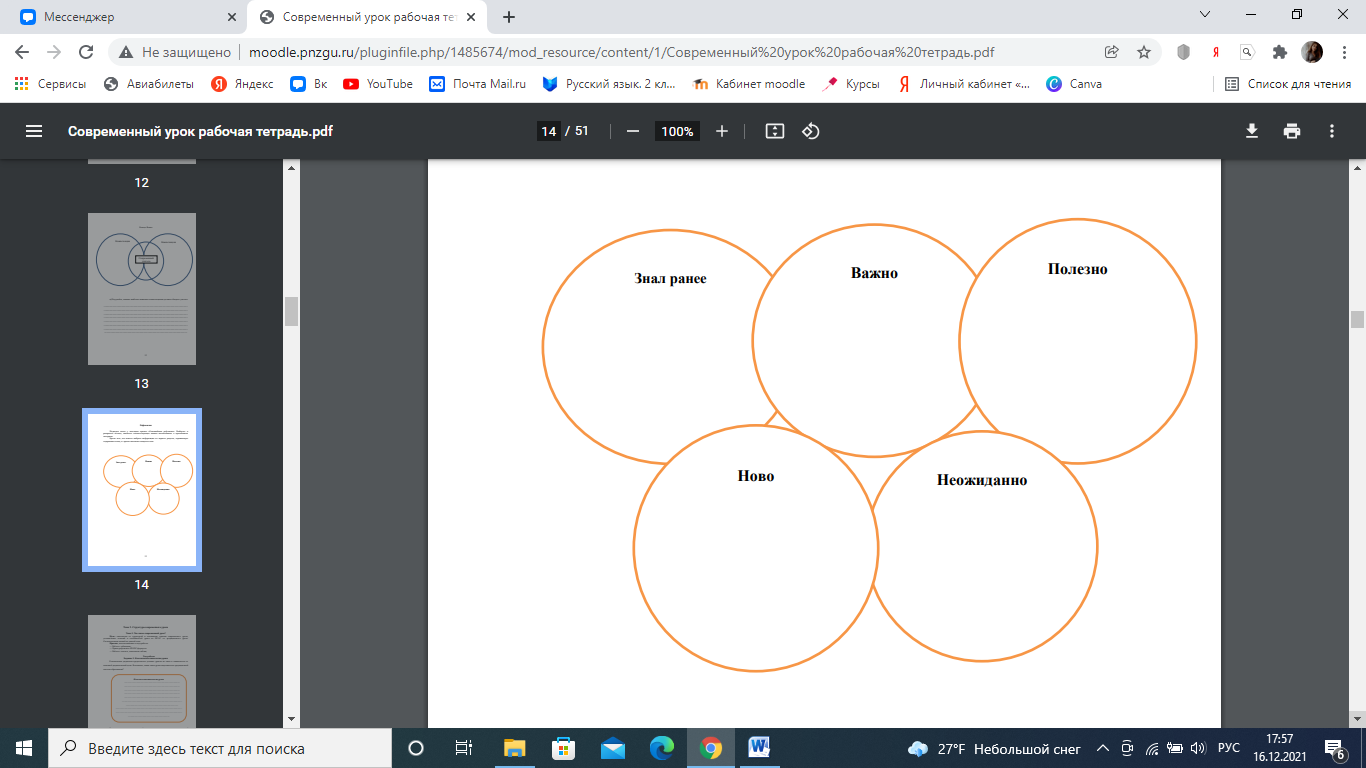 ВОПРОСЫ:Нужен в каждом государствеГлавный, чтоб держать ответ.Царь есть в тридевятом царстве,А у нас есть _____________ (ПРЕЗИДЕНТ).Здесь горы-великаны:Тибет, Алтай, Памир,Карпаты и Балканы,Их знает целый мир.Здесь реки: Обь и Ангара, Дон, Волга, Лена и Кура;Лесов многообразие.Наш материк - _____________ (ЕВРАЗИЯ).Главный город государства,Хоть республики, хоть царства.Тут смекалка пригодится,Вот Москва, она -_____________(СТОЛИЦА).Это дерево – символ России,От него исходит нежный свет,Делится своей целебной силой,И роднее дерева нам нет.Как распустит кудри золотые –Так девчата встанут в хоровод.А полюбит дерево кого-то –Счастье и удачу принесет! (БЕРЕЗА).Есть главная песня у нашей страны,Услышав ее мы вставать все должны.Единству народа поется в ней славаИ восхваляется наша держава. (ГИМН).Люблю поле и березки,И скамейку за окном.Заскучаю – вытру слезки,Вспоминая о родном.Никуда я не уеду,Буду здесь работать, жить,Сердцу место дорогоеБуду я всегда любить!Место это знаю я,А вы знаете, друзья? (РОДИНА).Кукла – символ материнстваИ семейного единства.Сарафан – ее одежка,Вся из дерева ____________ (МАТРЕШКА).СтруктураМетоды и приемыДеятельность классного руководителяДеятельность учащихсяУУД этапаОрганизационный момент (2 минуты) Цветоделение на группы–Добрый день, ребята! Хорошее ли у вас сегодня настроение? –Ребята, прежде чем приступать к работе, давайте сейчас каждый вытянет жетон. –Итак, поднимите жетончики, у кого красный цвет. Отлично, вы будете первой командой. Теперь поднимите жетончики с желтым цветом. Вы будете второй командой. Поднимите жетоны с зеленым цветом, вы будете третьей командой. У кого на жетоне оказалась буква «Жю» вы будете сегодня членами жюри и будете помогать. –Теперь, команды, ваша задача дать название своей команде и выбрать капитана.Слушают учителя, делятся на группыКоммуникативные:- слушать учителя и понимать его речь Подготовка к основному этапу (вводная часть) (2 минуты) Кроссворд –Ребята, сейчас каждая команда получит карточку, на карточке у вас кроссворд, разгадайте кроссворд, чтобы узнать зашифрованное слово.– Какое слово, у вас получилось? – А как вы думаете, кто такое патриот?– А вы являетесь патриотами своей страны?– Как вы думаете, как же тема нашего мероприятия? – Отлично. Сегодня у нас не простое мероприятие, сегодня вы будете участвовать в самой настоящей викторине по сегодняшней теме.Разгадывают кроссвордВысказывают свои предположенияПознавательные :- выделять существенную информацию, анализироватьКоммуникативные: - высказывать свое предположение;- доказывать, отстаивают свое мнение.Основной этап (20 минут) Викторина– Прочтите внимательно правила викторины и соблюдайте ее. Уважаемые жюри, контролируйте соблюдение правил.– Все ознакомились? Тогда давайте приступать! В нашей викторине будет 3 блока, в каждом блоке по 6 вопросов.1 блок «Самый быстрый»2 блок «Известные люди»3 блок «Символы России»– Итак, начнем нашу викторину.1Исторически сложившееся древнее название России? (правильный ответ — Русь);Крупнейший материк, который включает в себя территорию России? (правильный ответ — Евразия);Вооруженные силы, охраняющие границу государства? (правильный ответ — Армия);Этнически сложившаяся группа людей, проживающая на территории страны и имеющая общие исторические корни? (правильный ответ — Народ);Совокупное название граждан России (правильный ответ — Россияне);Когда отмечается важный государственный праздник — День России? (правильный ответ — 12 июня);2Фамилия, имя и отчество президента Российской Федерации? (Владимир Владимирович Путин)Самая популярная в мире русская игрушка? (Матрёшка)Самый известный русский баснописец (Иван Андреевич Крылов)Самый первый в истории человечества космонавт (Юрий Алексеевич Гагарин)Самый популярный герой русских былин (Илья Муромец)Самый известный писатель и поэт, подаривший нам «Сказку о рыбаке и рыбке»3Какие символы государства вы знаете? (Флаг, герб, гимн)Что изображено на государственном гербе? Сколько цветов у российского флага, какие? (Три: белый, синий, красный) Что обозначают цвета на флаге России? (Белый цвет обозначает чистоту стремлений, Синий — волю к миру, Красный — готовность не жалеть своей крови при защите Родины)Торжественная патриотическая песня, которая поется в официальных случаях как особый знак уважения стране? (правильный ответ — Гимн);Что делают все люди, когда исполняется государственный гимн? (правильный ответ — Встают);Знакомятся с правилами викториныСлушают учителя.Познавательные:- ориентироваться в своей системе знаний (определяют границы знания/незнания);- строить рассуждения.Коммуникативные:- слушать и понимать речь других;- строить понятные для собеседника высказывания;- высказывать свое мнение (точку зрения);- анализировать и делать выводы;- сотрудничать;- осуществлять работу в группе.Регулятивные: - выдвигать предположения на основе имеющихся знаний и обосновывать их;- организовывают выполнение заданий учителя.Обобщение, систематизация информации (15 минут) Беседа; рефлексивное эссе.–Подведем итоги с помощью приема «Олимпийская рефлексия». Выберете и раскрасьте кольцо, наиболее соответствующее вашим впечатлениям о викторине и мероприятии в целом. Кроме того, вы можете выбрать необходимую, на ваш взгляд, информацию, отражающую содержание колец, и кратко заполнить каждое из них. Пока вы пишете, жюри подсчитают очки и выберут победителей.- Давайте прочитаем, что вы написали.- Вот и закончилась викторина. Вам понравилось? Давайте перейдем к награждению и вручим почетные грамоты.- Всем спасибо за участие, до свидания.Заполняют кольца «Олимпийской рефлексии»Познавательные: - систематизировать, обобщать.Регулятивные :- организовать выполнение заданий учителя;- делать выводы по результатам работы;Коммуникативные: - слушать учителя и понимать обращенную речь, оформлять свои итоги в виде рефлексивного эссе.1ПРЕЗИДЕНТ2ЕВРАЗИЯ3СТОЛИЦА4БЕРЁЗА5ГИМН6РОДИНА7МАТРЁШКА1234567